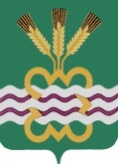 РОССИЙСКАЯ ФЕДЕРАЦИЯСВЕРДЛОВСКАЯ ОБЛАСТЬДУМА КАМЕНСКОГО ГОРОДСКОГО ОКРУГА СЕДЬМОЙ СОЗЫВВнеочередное заседание  РЕШЕНИЕ № 275            05 октября 2023 года Об объявлении конкурса по отбору кандидатур на должность Главы Каменского городского округа.В соответствии со статьей 36 Федерального закона от 06 октября 2003 года № 131-ФЗ «Об общих принципах организации местного самоуправления в Российской Федерации», Законом Свердловской области от 10 октября 2014 года № 85-ОЗ «Об избрании органов местного самоуправления муниципальных образований, расположенных на территории Свердловской области», статьями 23, 28 Устава муниципального образования «Каменский городской округ», Положением о порядке проведения конкурса по отбору кандидатур на должность Главы Каменского городского округа, утвержденным Решением Думы Каменского городского округа от 24 июня 2021 года № 587 (в редакции от 21.09.2023 года №267), Дума Каменского городского округаР Е Ш И Л А:	1.Объявить конкурс по отбору кандидатур на должность Главы Каменского городского округа.2.Назначить проведение конкурса:1 этап: конкурс документов – с 24.11.2023 года – 01.12.2023 года включительно.Место проведения 1 этапа конкурса: г. Каменск – Уральский, пр. Победы 38а, 3-й этаж, малый зал.  2 этап: решение о дате, месте и времени проведения второго этапа конкурса принимается конкурсной комиссией по итогам первого этапа конкурса. При этом конкурсная комиссия вправе разделить проведение второго этапа на несколько заседаний.На первом этапе конкурса конкурсная комиссия проводит проверку и оценивает результаты проверки:       1) представленных кандидатами документов на предмет их соответствия перечню, а также требованиям к их оформлению, установленным пунктом 28 Положения о порядке проведения конкурса по отбору кандидатур на должность Главы Каменского городского округа, утвержденного Решением Думы Каменского городского округа от 24 июня 2021 года № 587 (в редакции от 21.09.2023 года №267), (далее – Положения);2) достоверности сведений, представленных кандидатами в порядке, установленном законодательством Российской Федерации;3) соответствия кандидатов требованиям, указанным в пункте 27 Положения, на основании представленных ими документов, а также информации, представленной правоохранительными органами, иными государственными органами, органами местного самоуправления и их должностными лицами.Изучение указанных документов и информации осуществляется в отсутствие кандидатов.По результатам первого этапа конкурса конкурсная комиссия принимает одно из следующих решений:1) о допуске кандидатов ко второму этапу конкурса либо отказе в допуске к участию во втором этапе конкурса, с указанием причин отказа;2) о признании конкурса несостоявшимся в следующих случаях:наличия одного кандидата;признания всех кандидатов несоответствующими требованиям, указанным в пункте 27 Положения;подачи всеми кандидатами заявлений об отказе от участия в конкурсе. На втором этапе конкурса конкурсная комиссия проводит оценку способности кандидатов осуществлять полномочия высшего должностного лица муниципального образования «Каменский городской округ» по решению вопросов местного значения муниципального образования «Каменский городской округ», обеспечивать осуществление органами местного самоуправления муниципального образования «Каменский городской округ» полномочий по решению вопросов местного значения муниципального образования и отдельных государственных полномочий, переданных органам местного самоуправления муниципального образования «Каменский городской округ» федеральными законами и законами Свердловской области.Общими критериями оценки кандидатов при проведении второго этапа конкурса являются уровень профессиональной подготовки кандидатов, стаж и опыт работы кандидатов, знания, умения, навыки и иные личностные и деловые качества кандидатов.Конкурсной комиссией учитываются следующие требования к уровню профессионального образования и профессиональным знаниям и навыкам, которые являются предпочтительными для осуществления Главой городского округа отдельных государственных полномочий, переданных органам местного самоуправления:1) наличие высшего образования;2) наличие профессиональных знаний и навыков в сфере государственного, муниципального управления, государственного, муниципального контроля (аудита), экономики, финансов или юриспруденции, в том числе профессиональных навыков руководящей работы, и стажа такой работы не менее трех лет.К числу наиболее значимых знаний, умений и навыков, необходимых для исполнения должностных обязанностей главы Каменского городского округа и определяющих его профессиональный уровень, относятся:1) практические знания, умения, навыки, обуславливающие профессиональную компетентность:знания о направлениях деятельности муниципального образования «Каменский городской округ», состоянии и проблемах развития муниципального образования «Каменский городской округ»;навыки долгосрочного планирования;навыки системного мышления - умение прогнозировать возникновение проблемных ситуаций;умение выявлять новые тенденции в практике муниципального управления, использовать их в своей работе;осознание влияния результатов своей работы на результаты работы муниципального образования "Каменский городской округ» в целом;умение выявлять неэффективные процедуры и усовершенствовать их;умение определять и объяснять необходимость изменений для улучшения существующих процессов;навыки оптимального распределения и использования имеющихся ресурсов, необходимых для выполнения работы;2) знания и умения в области работы с нормативными правовыми актами:способность ориентироваться в нормативных правовых актах;наличие представлений о роли законодательства Российской Федерации и законодательства Свердловской области в регулировании вопросов организации и осуществления местного самоуправления;умение работать с электронными справочными правовыми базами;3) коммуникативные умения и навыки:умение выстраивать эффективные коммуникации с широкой целевой аудиторией и на разных условиях взаимодействия;умение работать с руководителями организаций, населением, налаживать с ними контакт;навыки сотрудничества, способность и готовность к совместному решению проблем;владение навыками межкультурной коммуникации;навыки разрешения конфликтных ситуаций;умение поддерживать комфортный морально-психологический климат в коллективе;умение создать среду, которая способствует разрешению возникшего конфликта;умение минимизировать негативные последствия конфликтной ситуации.»При проведении второго этапа конкурса применяются конкурсные испытания:1) устное и письменное изложение программы развития муниципального образования «Каменский городской округ» в рамках полномочий главы муниципального образования «Каменский городской округ»;2) индивидуальное собеседование.Собеседование проводится конкурсной комиссией отдельно с каждым из кандидатов.Продолжительность собеседования с кандидатом устанавливается конкурсной комиссией самостоятельно.Программа развития муниципального образования «Каменский городской округ» должна содержать информацию об оценке текущего социально-экономического состояния муниципального образования «Каменский городской округ», описание основных проблем социально-экономического развития муниципального образования «Каменский городской округ» и комплекс предлагаемых мер по их решению, сроки, ресурсное обеспечение и механизмы реализации программы.Изложение тезисов программы не может превышать 15 минут. Кандидат докладывает о планируемых действиях по развитию муниципального образования «Каменский городской округ».По результатам второго этапа конкурса конкурсная комиссия принимает одно из следующих решений:1)  о признании конкурса состоявшимся и представлении не менее двух кандидатов (с указанием в решении их фамилий, имен, отчеств (при наличии)) на рассмотрение Думы Каменского городского округа для избрания на должность главы Каменского городского округа;2) о признании конкурса несостоявшимся в следующих случаях:отказ кандидатов от участия в конкурсе или неявка кандидатов для участия в конкурсе (за исключением случаев, установленных пунктом 41 настоящего Положения), в результате чего остается менее двух кандидатов, участвующих в конкурсе; признания всех кандидатов не прошедшими конкурсные испытания.3. Установить срок приема документов для участия в конкурсе с 16.10.2023 года по 23.10.2023 года включительно.Документы для участия в конкурсе, указанные в пункте 28 Положения о конкурсе, принимаются аппаратом Думы Каменского городского округа по адресу: г. Каменск – Уральский, пр. Победы  38а, кабинет 25, в рабочие дни с понедельника по четверг с 8.00 час. до 12 час. и с 14.00 час. до 17.00 час., пятница с 8.00 час. до 12 час. и с 14.00 час. до 16.00 час, суббота с 9.00. до 12 час. и с 13.00 час. до 16.00 часов.          4. Установить, что конкурс проводится в соответствии с условиями, определенными в главе 4 Положения о порядке проведения конкурса по отбору кандидатур на должность Главы Каменского городского округа, утвержденного Решением Думы Каменского городского округа от 24 июня 2021 года № 587 (в редакции от 21.09.2023 года №267).5. Направить настоящее Решение Губернатору Свердловской области не позднее следующего дня за днем его принятия.  6.  Опубликовать настоящее Решение в газете «Пламя» и разместить в сети Интернет на официальном сайте муниципального образования «Каменский городской округ» http://kamensk-adm.ru и на официальном сайте Думы муниципального образования «Каменский городской округ» http://kamensk-duma.ru.           7. Контроль исполнения настоящего Решения возложить на Председателя Думы Каменского городского округа (Г.Т. Лисицина).Председатель Думы Каменского городского округа                          Г.Т. Лисицина